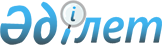 О внесении изменений в приказ Министра национальной экономики Республики Казахстан от 23 декабря 2014 года № 159 "Об утверждении Правил ведения мониторинга земель и пользования его данными в Республике Казахстан"Приказ Министра сельского хозяйства Республики Казахстан от 21 февраля 2020 года № 63. Зарегистрирован в Министерстве юстиции Республики Казахстан 24 февраля 2020 года № 20059
      ПРИКАЗЫВАЮ: 
      1. Внести в приказ Министра национальной экономики Республики Казахстан от 23 декабря 2014 года № 159 "Об утверждении Правил ведения мониторинга земель и пользования его данными в Республике Казахстан" (зарегистрирован в Реестре государственной регистрации нормативных правовых актов № 10148, опубликован 20 марта 2015 года в информационно-правовой системе "Әділет") следующие изменения:
      преамбулу изложить в следующей редакции:
      "В соответствии с пунктом 3 статьи 161 Земельного кодекса Республики Казахстан от 20 июня 2003 года ПРИКАЗЫВАЮ:";
      в Правилах ведения мониторинга земель и пользования его данными в Республике Казахстан, утвержденных указанным приказом: 
      пункт 1 изложить в следующей редакции:
      "1. Настоящие Правила ведения мониторинга земель и пользования его данными в Республике Казахстан (далее – Правила) разработаны в соответствии с пунктом 3 статьи 161 Земельного кодекса Республики Казахстан от 20 июня 2003 года и определяют порядок ведения мониторинга земель и пользования его данными в Республике Казахстан.";
      пункт 2 изложить в следующей редакции:
      "2. В настоящих Правилах используются следующие основные понятия:
      1) деградация земель – совокупность процессов, приводящих к изменению функций земли как элемента природной среды, количественному и качественному ухудшению ее состояния, снижению природно-хозяйственной значимости;
      2) мониторинг земель – система базовых (исходных), оперативных, периодических наблюдений за качественным и количественным состоянием земельного фонда, в том числе с использованием данных дистанционного зондирования Земли из космоса, проводимых в целях государственного контроля за использованием и охраной земель, своевременного выявления происходящих изменений, их оценки, прогноза дальнейшего развития и выработки рекомендаций по предупреждению и устранению последствий негативных процессов;
      3) ключевой участок – типичный участок местности, с необходимой достоверностью отражающий состав и характер растительности и почв, их связь с природными условиями определенного ландшафта;
      4) полигон – территория различной конфигурации, характеризующая определенные виды ландшафтов (пески, предгорные равнины, горы);
      5) стационарный пункт – земельный участок, который организуется с  целью постоянных долговременных (на срок более 10 (десяти) лет) наблюдений за состоянием растительного и почвенного покрова в различных природно-климатических зонах, провинциях, высотных поясах.";
      пункт 3 исключить;
      пункт 5 изложить в следующей редакции:
      "5. Мониторинг проводится с учетом особенностей целевого назначения земель и подразделяется на подсистемы, соответствующие категориям земель:
      мониторинг земель сельскохозяйственного назначения;
      мониторинг земель населенных пунктов (городов, поселков и сельских населенных пунктов);
      мониторинг земель промышленности, транспорта, связи, для нужд космической деятельности, обороны, национальной безопасности и иного несельскохозяйственного назначения;
      мониторинг земель особо охраняемых природных территорий, земель оздоровительного, рекреационного и историко-культурного назначения;
      мониторинг земель лесного фонда;
      мониторинг земель водного фонда;
      мониторинг земель запаса.";
      пункт 10 изложить в следующей редакции:
      "10. Мониторинг земель ведется по единой системе на всей территории Республики Казахстан Государственной корпорацией "Правительство для граждан".
      Мониторинг земель в приоритетном порядке осуществляется на землях сельскохозяйственного назначения, где проявлены процессы, связанные с: 
      1) изменением плодородия почв (опустынивание, развитие водной и ветровой эрозии, дегумификация почв, снижение элементов питания, осолонцование, заболачивание, переувлажнение и подтопление); 
      2) изменением состояния растительного покрова природных кормовых угодий.
       Организацию ведения мониторинга земель осуществляет ведомство центрального уполномоченного органа по управлению земельными ресурсами.";
      пункт 16 изложить в следующей редакции:
      "16. Источниками информации для мониторинга земель служат результаты систематических наблюдений, наземных съемок, обследований, инвентаризаций, материалы государственного контроля за использованием и охраной земель, архивные данные, данные дистанционного зондирования земель, сведения, полученные из государственных информационных систем и электронных информационных ресурсов, а также другие сведения о качественном состоянии земель.";
      пункт 20 изложить в следующей редакции:
      "20. Сведения, содержащиеся на планах (чертежах) земельных участков, отнесенные к государственной тайне, используются и хранятся в соответствии с Законом Республики Казахстан от 15 марта 1999 года "О государственных секретах".".
      2. Комитету по управлению земельными ресурсами Министерства сельского хозяйства Республики Казахстан в установленном законодательством порядке обеспечить:
      1) государственную регистрацию настоящего приказа в Министерстве юстиции Республики Казахстан;
      2) размещение настоящего приказа на интернет-ресурсе Министерства сельского хозяйства Республики Казахстан после его официального опубликования.
      3. Контроль за исполнением настоящего приказа возложить на курирующего вице-министра сельского хозяйства Республики Казахстан.
      4. Настоящий приказ вводится в действие по истечении десяти календарных дней после дня его первого официального опубликования.
      "СОГЛАСОВАН"
Министерство национальной 
экономики Республики Казахстан
					© 2012. РГП на ПХВ «Институт законодательства и правовой информации Республики Казахстан» Министерства юстиции Республики Казахстан
				
      Министр сельского хозяйства 
Республики Казахстан 

С. Омаров
